FOXHILL PRIMARY SCHOOL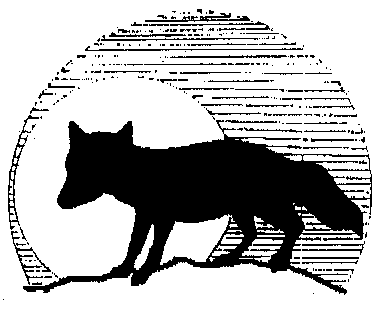 YEAR 3 INFORMATION FOR PARENTS                                                                                      ‘Meet the Teachers’ Newsletter                                                                                                           September 2020Dear parents/carers,Firstly, I would like to express my excitement as I begin my journey at Foxhill. I very much look forward to meeting my class in September and helping them to settle as they transition into Key Stage 2. Due to current circumstances we are unable to hold a ‘Meet the Teacher’ meeting as we would have usually done. Instead, we hope that this letter will give you the key information that you and your children need regarding Year 3. If you have any further questions throughout the year, please do not hesitate to contact me via the office – Miss Rose.WelcomeWelcome to Year 3! Our class is taught by Miss Rose and Miss Brooke and Mr Batty are our Cover Supervisors.Returning to schoolI appreciate that the transition to Year 3 can be daunting due to new settings and routines, and of course this may seem even scarier due to the long amount of time some children have spent away from school. We understand that some children may be feeling worried about their return to school and will do our best to ensure that all children settle in as comfortably and quickly as possible.Due to current guidance children cannot bring things in to school from home. This includes book bags, reading books, reading records, lunch boxes, water bottles, etc.Children will be required to wash and sanitize their hands frequently.   Children will be provided with a school lunch every day with a choice of a hot meal (including a vegetarian option), sandwich or jacket potato. No book bags will be needed until further notice. Letters will be sent home electronically or on the website.School water bottles will be filled daily so children will have access to fresh water.Children will receive a piece of fruit from school for snack time. UniformUniform is a very important part of Foxhill. We expect children to look smart at all times. Please double check that your child’s name is in all uniform to avoid things being misplaced.For the time being, your child should wear black trainers rather than school shoes, as we will be doing a daily physical activity and not changing for PE. NO extreme hair, including dyes, large hair pieces or shaved patterns. NO jewellery.NO nail polish.Please only bring a coat (plus hat, scarves, gloves, etc. when cold) to school. Your child does not need a PE kit until further notice, as we will do activity sessions in uniform and trainers.ReadingReading is still an essential part of school life and a partnership between school and home.The children have quality reading time at least once a week where they read to an adult and receive feedback. The children are also given plenty of opportunities during the school day to read their books.We also have a class book that is usually the focus of each ‘Guided Reading’ lesson. A quick and easy way to solidify and improve your child’s overall reading skills is to ask the children what their book is about, what has happened so far and what they predict will happen next. Children will be set up with a Bug Club account to allow them to do their reading online at home. I also encourage the reading of e-books, or any books that you have at home.HomeworkYour child would usually take home homework on Thursdays and return this to school the following Monday. This typically involves weekly spellings, reading and a Literacy and Numeracy task, in order to reinforce learning in the classroom.Until children can take their homework books home, homework will be set online through Education City. Weekly spellings will be available via the Year 3 page on the school website. Our spelling test will take place on a Friday. One way to learn spellings is to follow the ‘look, say, cover, write, check’ - perhaps a column a day.Please encourage your child to complete the set homework on or before Monday. If your child is unable to complete or hand in their homework for the Monday, or finds a task particularly challenging then please let me know. P.E P.E will be taught on a Wednesday by Mr. Linsel and will take place outdoors where possible. Children must not bring PE kit to school. Sessions will be completed in uniform and trainers until further notice. We will be participating in daily ‘Active Sessions’. The children will take part in outdoor activities in order to stay active. There are numerous amounts of research published which state that exercise, including running a mile a day, can improve children’s learning and well-being.  Please do not hesitate to contact me with any questions or queries throughout the year. Many thanks, Miss Rose 